ЧОУ «Православная классическая гимназия «София»Английский языкСписок диагностических работ для 2-4 классов на 2020-2021 учебный год.Диагностические работы. 2-4 класс.Назначение диагностической работы.      Целью данной диагностической работы является оценка уровня подготовки учащихся по английскому языку, а также выявление элементов содержания вызывающих наибольшие затруднения.  Документы, определяющие содержание и характеристики диагностической работы       Материал для диагностической работы по английскому языку составлен в соответствии с Федеральным государственным образовательным стандартом основного общего образования.Условия проведения диагностической работы  При организации и проведении работы по английскому языку необходимо обеспечить  строгое соблюдение технологии независимой диагностики.  Для выполнения заданий по аудированию используется дополнительное оборудование, позволяющее прослушать звуковые файлы.  Работа проводится в форме письменного тестирования. Время выполнения диагностической работы  На выполнение всей проверочной работы отводиться 45 минут. Работа по чтению и грамматике выполняется в индивидуальном темпе. Содержание и структура диагностической работы    Проверочная работа выполняется в тестовом формате и включает три основных раздела («Аудирование», «Чтение», «Грамматика»)  Таблица 1 В задании 1 проверяются умения услышать и понять запрашиваемую информацию в звучащем тексте. Прослушав запись, учащиеся определяют какие из предложенных утверждений соответствуют содержанию текста, В работе тексты звучат дважды, правилами предусмотрено время (паузы) для выполнения и проверки заданий.  В задании 2 оценивается умение найти и понять запрашиваемую информацию в прочитанном тексте. Учащимся предлагается прочитать текст и определить, является ли информация в утверждениях верной, неверной. В качестве текстов для чтения учащимся предлагаются несложные аутентичные тексты, которые содержат некоторое количество незнакомых слов, не влияющих на понимание запрашиваемой информации. Объем текста до 350 слов  В задании 3 оценивается умение образовывать необходимые грамматические формы.Критерии оценивания отдельных заданий и работы в целом Верное выполнение каждого задания с выбором ответа оценивается в 2 балла. В случае если указаны 2 и более ответов к одному заданию (возможно, в том числе правильный), выставляется 0 баллов.  Максимальное количество баллов, которое может набрать учащийся за выполнение работы, – 10 баллов.До 4 баллов – «2»С 6 до 5 баллов – «3»   С 8 до 7 баллов – «4»   С 9 до 10 баллов – «5»   План диагностической работы по английскому языку  3, 4 класс.Стартовая диагностическая работаЛексико-грамматический тестАудирование. Вы услышите 6 текстов.Послушайте тексты 1,2,3 и выберите один из трех вариантов. Отметьте его галочкой. Послушайте тексты 4,5,6 и запишите ответ в виде цифры, слова или нескольких слов.Вы услышите тексты дважды.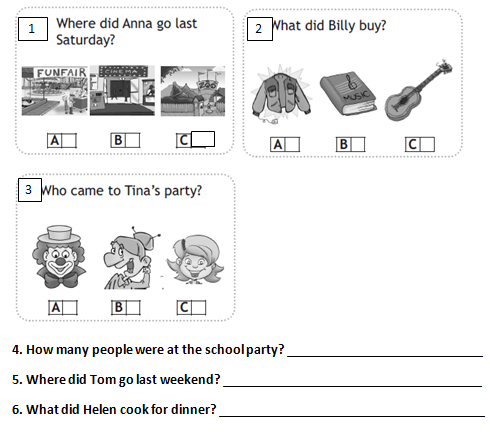 ЧАСТЬ 2. ЧТЕНИЕПрочитайте текст. Ответьте на вопросы согласно информации из текста. Запишите ответ кратко.Last Friday Fiona invited all her friends for lunch. They had a barbecue. The barbecue was in the garden. Fiona’s father cooked the food and Fiona helped him. After lunch everyone danced and played games. It was a really special day.e.g. When did Fiona have a barbecue?__Last Friday._________7. Where was the barbecue?_________________________________8. Who cooked the food?_________________________________9. What did Fiona do?_________________________________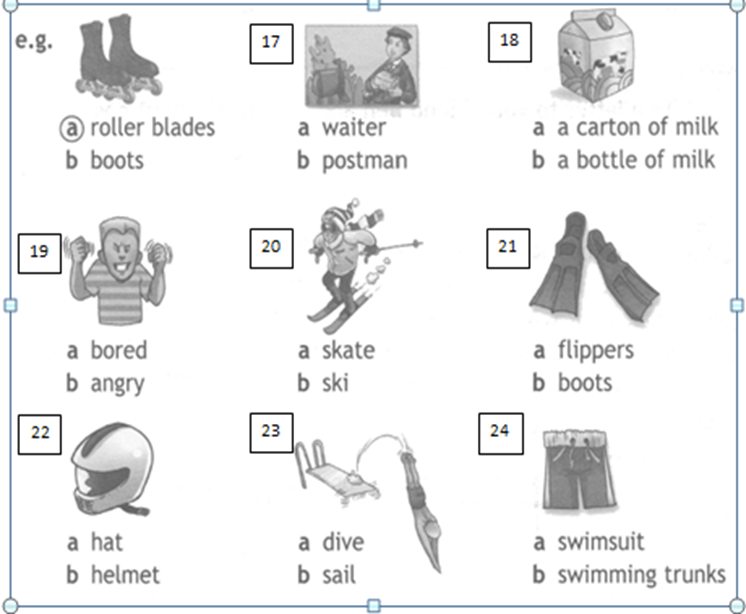 10. What did they do after lunch?ЧАСТЬ 3. ГРАММАТИКА И ЛЕКСИКА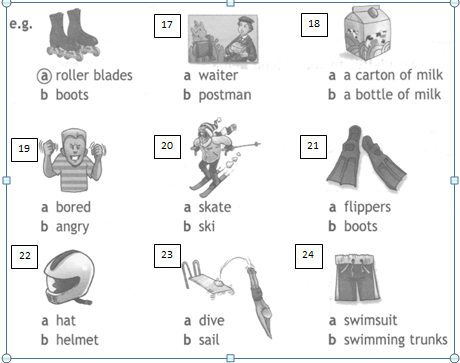 25. What’s he / his phone number?26. Its / It’s my room.27. She / her favourite subject is English.28. A man has two childs / children.29. His boxs / boxes are big.30. We am / is / are in Year 5 now.31. It am / is / are rainy.32. Ben, where am / is / are you? – I am / is / are in the garden.33. There is / are two windows in the room.34. There is / are some milk in the cup.35. She have got / has got a dog.36. We have got / has got a lot of friends.37. It’s a / an table.38. It’s a / an umbrella.39. She like / likes footballЧАСТЬ 4. ПИСЬМОДополните текст информацией о себе.My name is 47) _____________________. I’m 48) __________________ years old. I’m in Year 49) ____________. My favourite subject is 50) ________________. I get up at 51) ________________. In the morning I 52) __________________ and 53) _________________________. In the afternoon I 54) __________________ and 55) _____________________. In the evening I 56) ___________________. On Sundays I 57) _______________________.Промежуточная диагностическая работаЛексико-грамматический тест2-4 классы1. Послушай и вставь пропущенные слова.A boy has got a ________.cat           b) dog        c) horseHis horse`s name is Silver. He is ________.blue         b) brown    c) whiteSilver can ________ well.jump        b) swim     c) flyThe horse likes ______.bananas   b) apples    c) ice creamSilver is ______.eight        b) nine        c) ten2. Выбери нужное слово из списка и заполни пропуски в тексте.dog,  burger, school, brother, nineMy name is Ben. I`m 1) ____. I have got a little  2) ______ and a big sister.   I go to 3) _______ every day.    For breakfast I usually have a  4) _______ and tea. I like ice cream very much. I`ve got a pet. It is a 5)_______. Its name is  Rex. I like to walk with it.3. Выбери правильный вариант ответа.  1. ____ you like ice cream?    a) Can  b) Do  c) Does                        2. I____ nine.        a) am  b) is   c) are  3. Tom ____ seven        a) is   b) are  c) am  4. I have got a ______.     a) cat  b) dogs  c) rabbits  5. I have got three ____.     a) rulers b) a pen c) a pencil.   6. We`ve got a cat.        ____ cat is black.     a) Their  b) Your c) Our 7. He ____two pens.a) can   b) is   c) has got 8. Fred and I_____ dance.a) can   b) have  c) got 9. Can you swim?      Yes, I _____.  can`t  b) can  c) have10. My dog _____ jump.        a) can   b) am    c) don`t11. I ______ chips.        a) like   b) likes  c) to like12. She _____ vegetables.       a) like   b) likes   c) to like13. ____ she like bananas?       a) Has   b) Do      c) Does14. We`ve got _____ apples on             the table.some  b) any   c) a15.   Have you got ____ biscuits?       a) any     b) some c) a                                              Итоговая диагностическая работаЛексико-грамматический тест2-4  классыАудирование.Задание 1.                           Kate                                 sausages                           Winny                              burgers                          Grant                                 pizza                           Jake                                  salad                           Judy                                  chips                      Задание 2.     1. Alan’s train is                                                        green / red     2. That’s radio is                                                        Pat’s / Alan’s     3. Pat’s elephant is                                                    grey / green               4. This ball is                                                             Pat’s / Alan’s     Задание 3.Чтение – письмо.Задание 4.1. коричневый                                                    _________________________.2. пенал                                                               _________________________.3. ластик                                                             _________________________.4. шестнадцать                                                   _________________________.5. География                                                       _________________________.6. сестра                                                              _________________________.7. сыр                                                                  _________________________.8. мороженое                                                     _________________________.9. стул                                                                 _________________________.10. попугай                                                        _________________________.Задание 5.Пример: 0. Where (does / do) you study?Your (uncle’s / uncles) daughter is your cousin.Lucy (dances / dance) every Sunday.This is my mother/ (His / Her) name is Mary.Have you got (some / any) carrots?I haven’t got (some / any) milk.Can I have some sugar? Please? – Here you (are / is).This is (an / a) apple.(These / This) are chairs.Look at (those / this) birds.I’ve got one brother and two sisters. There are 4 (childs / children) in our family.Задание 6.My Favourite Subject.My name is Tim. Our school is in the city centre. It is very big. There are forty rooms and a lot of students study at this school.We’ve got a lot of classrooms, a computer room, a gym and a school field.We go to school five days a week. We start lessons at nine o’clock and we go home at three o’clock. We have got a timetable. We have got five or six lessons every day. One lesson is forty minutes. After each lesson we’ve got a break. We study a lot of subjects: Maths, Music, History, English, PE, Russian, Art and Nature Study.My favourite subject is Music. I like singing and listening to songs. I also like PE. We often play football and other games. We read, write and draw at our lessons. I like my teachers and my school.Answer the questions.1. Where is the school? _______________________________________________2. When do the lessons start? __________________________________________3. How many lessons have they got every day? ____________________________4. Do they study Science? _____________________________________________5. What are Tim’s favourite subjects? ____________________________________6. Do they read texts at their lessons? ____________________________________№  Проверяемые умения Число заданий 1  Установить уровень понимания иностранной устной речи в  несложных  аутентичных текстах. 12 Читать и понимать запрашиваемую информацию в учебных и несложных текстах, содержащих несколько незнакомых слов, не влияющих на понимание запрашиваемой информации.  23 Знать, понимать значение изученных грамматических  правил и навыков.1Проверяемые элементы содержания и виды деятельностиМакс. баллАудированиеАудированиеПонимание запрашиваемой информации в прослушанном тексте, который содержит некоторое количество незнакомых слов2ЧтениеЧтениеПонимание запрашиваемой информации в прочитанном тексте, содержащих несколько незнакомых слов, не влияющих на понимание запрашиваемой информации2ГрамматикаГрамматикаграмматические навыки употребления нужной грамматической   формы.2Прослушайте текст и соотнесите имена с тем, что они любят.У вас есть 10 секунд, чтобы ознакомиться с заданием (пауза). Вы услышите текст 2 раза.Прослушайте текст и подчеркните правильный вариант ответа. Вам дается 20 секунд, чтобы ознакомиться с заданием (пауза). Вы услышите текст 2 раза.Вы услышите 4 коротких рассказа, обозначенных буквами A, B, C, D. Определите животного, описанного в каждом тексте. Ответы впишите в таблицу. Вы услышите текст 2 раза.ТекстABCDЖивотноеПереведите слова и запишите их.Прочитайте каждое предложение. Выберите в скобках правильный вариант и подчеркните его.Прочитайте текст и ответьте на вопросы. ВНИМАНИЕ! НЕ ПИШИТЕ ПОЛНЫЙ ОТВЕТ!Useful wordsfield – полеgym – спортивный залtimetable – расписаниеalso – такжеother – другойeach – каждыйbreak - перемена